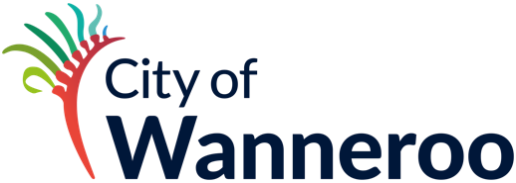 APPLICANT INFORMATION* The Event License will be issued to this personPLEASE TELL US ABOUT YOUR ORGANISATIONOrganisation NameABNContact Person 1*PositionAddressPostcodeContact numberEmailContact Person 2PositionAddressPostcodeContact numberEmailPlease describe your group’s connection with community and sporting groups in the City of Wanneroo.Please describe your proposal for a 2024/25 Community & Sporting Clubs Showcase Event.Please tell us about your skills and experience in planning and delivering a successful community event.Have you identified any potential partnership and other funding sources?